Liebe Eltern, 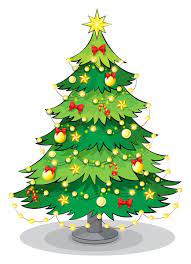 schon lange können wir Lebkuchen, Spekulatius und Zimtsterne in den Supermärkten kaufen. Jetzt beginnt die Adventszeit für uns alle und bald steht Weihnachten vor der Tür. Weihnachtszeit bedeutet Besinnlichkeit und Zeit für sich und die Familie zu haben. Auch in diesem Jahr bieten wir eine Betreuung der Kinder zwischen den Tagen an. Für unsere Personal- und Urlaubsplanung würden wir daher gerne, wie im vergangenen Jahr, eine Bedarfsabfrage starten. Füllen Sie daher bitte den unteren Abschnitt aus und geben ihn bis zum 08.12.2022 in der jeweiligen Gruppe ab.Liebe Grüße und eine besinnliche Adventszeit wünscht Ihr Team vom Kinderhaus Blauer Elefant!Name des Kindes ____________________________Ich benötige eine Betreuung am …. von …. bis …. Uhr.27.12.22 von _____ bis ______ Uhr28.12.22 von _____ bis ______ Uhr29.12.22 von _____ bis ______ Uhr30.12.22 von _____ bis ______ UhrIch benötige keine Betreuung ____________________________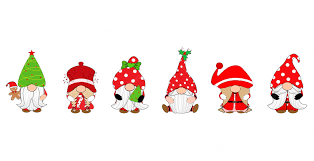 Unterschrift Erziehungsberechtigter